                                                                 УТВЕРЖДАЮ	Директор ГБПОУ КК ЕПК____________  Т.Е. Виленская  «31» _августа_2021 г.Методическая инструкция по формированиюкомплекта оценочных средств вГБПОУ КК ЕПК2021 г.Лист ознакомленияЛист учета корректурыОбщие положенияМетодическая инструкция по формированию комплекта оценочных средств в ГБПОУ КК ЕПК разработана на основе документов:- Федеральный закон от 29.12.2012  № 273-ФЗ «Об образовании в Российской Федерации» (далее – ФЗ №273-ФЗ); - Федеральные государственные образовательные стандарты среднего профессионального образования (далее – ФГОС СПО);- Порядок формирования фонда оценочных средств  в ГБПОУ КК ЕПК;- Положение о текущем контроле успеваемости и промежуточной аттестации обучающихся в ГБПОУ КК ЕПК;- Положение о порядке заполнения учебных ведомостей ГБПОУ КК ЕПК;- Устав государственного бюджетного профессионального образовательного учреждения Краснодарского края «Ейский полипрофильный колледж» (далее - ГБПОУ КК ЕПК; Колледж). 1.2. Макет комплекта оценочных средств (далее – Макет) предназначен для подготовки оценочных материалов, обеспечивающих проведение текущего контроля успеваемости, промежуточной аттестации по учебным дисциплинам (далее – УД), профессиональным модулям (далее – ПМ), в том числе междисциплинарный курс (далее – МДК) и практикам, входящим в состав ПМ.Макет состоит из следующих разделов:- раздел «Паспорт комплекта оценочных средств», характеризующий область применения; сводные данные об объектах оценивания, показателях и критериях оценивания, типах заданий; формах аттестации;- раздел «Комплект оценочных средств», структура которого позволяет разрабатывать и комплектовать разные типы заданий для обучающихся и пакет экзаменатора в соответствии с указанными в паспорте областью применения и объектами оценивания. Макет носит универсальный характер. В зависимости от объекта оценивания (знания, умения, практический опыт, профессиональные компетенции, общие компетенции, личностные результаты) и компонента ППССЗ/ППКРС среднего профессионального образования (далее – СПО) (учебная дисциплина (УД), профессиональный модуль (ПМ), МДК и практика в составе профессионального модуля) отбираются и оформляются соответствующие разделы Макета.Порядок заполнения макета комплекта оценочных средств (Приложение 1, 2, 3, 4)2.1. Оформление раздела 1. «Паспорт комплекта оценочных средств» 2.1.1. В п. 1.1. Макета «Область применения комплекта оценочных средств» необходимо дописать индекс и наименование ПМ / УД. Пример записи:Паспорт комплекта оценочных средствОбласть применения комплекта оценочных средствКомплект оценочных средств предназначен для оценки результатов освоенияПМ.01 Преподавание по программам начального общего образованияВ КОС по ПМ добавляется таблица2.1.2. В п. 1.2. Макета «Результаты освоения (объекты оценивания)» необходимо выписать из ФГОС все объекты оценивания по УД/ПМ, присвоив им соответствующий код (например: для знаний – З 1, З 2, З 3 и т.д., для умений – У 1, У 2, У 3 и т.д., для метапредметных результатов (общеобразовательные учебные дисциплины) – М 1, М 2, М 3 и т.д., для предметных результатов (общеобразовательные учебные дисциплины) – П 1, П 2, П 3 и т.д., для личностных результатов (общеобразовательные учебные дисциплины) – Л 1, Л 2, Л 3 и т.д., для практического опыта – ПО 1, ПО 2 и т.д., для общих компетенций – ОК 1, ОК 2 и т.д., для профессиональных компетенций – ПК 1.1, ПК 1.2 и т.д., для личностных результатов (предусмотренных Рабочей программой воспитания) – ЛР 1, ЛР 2 и т.д.). Пример записи:1.2. Результаты освоения (объекты оценивания):Практический опыт:ПО 1. - анализа учебно-тематических планов и процесса обучения по всем учебным предметам начального общего образования, разработки предложений по его усовершенствованию;ПО 2. - определения цели и задач, планирования и проведения уроков по всем учебным предметам начального общего образования.Далее в п. 1.2. Макета «Результаты освоения (объекты оценивания)» для УД (ОГСЭ, ЕН, ОП)/ПМ заполняется таблица (Приложение 1)Таблица 1В первой графе указываются коды результатов обучения: знания и умения для учебной дисциплины и междисциплинарного курса; практический опыт и умения для учебной практики (далее – УП) и производственной практики (далее – ПП); общие и профессиональные компетенции для всех групп объектов оценивания. Выбор объектов оценки осуществляется в соответствии с программами УД/ПМ и ФГОС по соответствующей профессии/специальности. Перед началом формирования заданий целесообразно сгруппировать близкие по содержанию результаты обучения. Соответственно, показатели и критерии у обобщенных результатов обучения следует также обобщить.На данном этапе также важно распределить объекты оценивания по типам контроля – текущий контроль успеваемости/промежуточная аттестация.Во вторую графу вносятся показатели оценки результата и их критерии по каждой группе объектов оценивания и соответствующие им критерии. Показатель представляет собой формализованное описание оцениваемых основных (ключевых) параметров процесса (алгоритма) или результата деятельности. Критерий – признак, на основании которого проводится оценка по показателю. Показатели усвоения знаний должны содержать описание действий, отражающих работу с информацией, выполнение различных мыслительных операций: воспроизведение, понимание, анализ, сравнение, оценка и др.. Показатели освоения знаний можно формулировать, используя таксономию Б. Блума, в частности те требования, которые в этой таксономии соответствуют уровням: «знание», «понимание», «анализ», «синтез», «оценка». Ниже приведены примеры глагольных форм, предлагаемых Б.Блумом. Формулируя показатели, глаголы следует заменять отглагольными существительными, например: перечислять – перечисление; описывать – описание и т.п.Критерии могут быть в составе показателя и содержать указание на требуемую полноту информации, точность ее воспроизведения, аргументированность и обоснованность анализа и оценки, а также на допустимые отклонения от эталона.НАПРИМЕР: объект оценки – знание методов обучения; показатели: изложение существующих подходов к классификации методов обучения (названо не менее трех подходов к классификации методов обучения); перечисление методов обучения в составе указанной группы; описание метода обучения; распознание метода обучения по его характеристике. Показатели для проверки освоения умений обычно содержат требования к выполнению отдельных действий и/или операций. Для формулировки показателей освоения умений можно использовать образцы: расчет, разработка, вычисление, построение, показ, решение, подготовка, поиск и выбор и т.п. НАПРИМЕР: объект оценки – умение использовать технические навыки и приемы, средства исполнительской выразительности для грамотной интерпретации нотного и литературного текстов; показатели: воспроизведение нотного и литературного текста в соответствии с оригиналом; соблюдение требований к качеству звука; пение на дыхании с опорой на диафрагму, передача художественного содержания произведения.Показатели освоения практического опыта содержат характеристику видов работ, выполненных обучающимся во время практики, критерии – указание на их объем и (или) качество выполнения в соответствии с технологией и (или) требованиями организации, в которой проходила практика.Выбор показателей при подготовке материалов к экзамену квалификационному осуществляется на основе раздела 5 программы ПМ. Особое внимание необходимо обратить на корректность формулировки показателей. Следует помнить, что показателем освоения компетенции может быть продукт практической деятельности или процесс практической деятельности. Однако следует помнить, что компетенция несводима к отдельному умению или знанию, значит, и показатели ее сформированности должны носить комплексный характер.Недопустимо, чтобы:А) показатели просто дублировали формулировку компетенции;	НАПРИМЕР: 	Б) в формулировке показателей использовалось слово «умение», «навык», поскольку умение и навык  не могут быть показателями самого себя;	НАПРИМЕР:	В) в формулировке показателей использовались слова «знание», «изложение», поскольку знание и изложение еще не означает овладение компетенцией: можно знать, но не быть способным применить это знание во внеучебной, нетипичной ситуации.Критерии для показателей должны содержать указание на соответствие выполненного обучающимся процесса (полученного продукта) эталону процесса или результата деятельности: ГОСТу, техническому регламенту, технологической карте, правилам, другим документам, устанавливающим требования к качеству процесса или результата деятельности, а также к скорости выполнения процесса, к допустимому объему затрат на выполнение процесса (получение результата). Если отсутствует нормативно закрепленный эталон продукта или процесса (например, ГОСТ), можно использовать качественные характеристики продукта или процесса (правильность, точность и т.д.), но в этом случае необходимо установить для них критерии. Выбирая формулировки показателей и критериев, предназначенных для оценки общих компетенций (ОК), следует помнить, что общие компетенции – результат освоения целостной основной профессиональной образовательной программы. При изучении того или иного ПМ и (или) УД формируются общеучебные, коммуникативные, организаторские, аналитические умения, обеспечивающие развитие общих компетенций, следовательно, для определения показателей оценки общих компетенций в программе профессионального модуля надо:определить, какой вклад изучение ПМ вносит в формирование каждой ОК;определить показатели для оценки общих умений с учетом специфики содержания ПМ и времени его изучения.2.1.3. Заполнение 3 графы таблицы 1 требует установления типа и номера задания, соответствующего группе объектов оценивания. Эта графа заполняется после того, как разработаны все задания для проверки выбранных объектов оценивания. Выбор типа задания осуществляется с учетом его характеристики. Типы заданий могут быть сведены к следующим:Текущий контроль успеваемости:устный опрос;письменный опрос;тестовые задания;практические ситуационные задачи;практические задания;лабораторные задания и т.д.Промежуточная аттестация:тестовые задания по вариантам (указать количество вариантов);теоретические задания;практические задания (указать количество вариантов);подготовка и защита проекта;подготовка и защита портфолио;имитационные задания и т.д.Один и тот же тип задания может использоваться для проверки разных групп объектов оценки, при этом могут меняться условия его выполнения (включая необходимые временные параметры) и степень сложности задания.Задания по принципу «здесь и сейчас» могут использоваться при проведении всех форм аттестации: экзаменов и дифференцированных зачетов по УД, МДК, дифференцированных зачетов по практикам, экзамена квалификационного по ПМ. Они могут быть разного уровня сложности, в зависимости от группы объектов оценивания.Подготовка и защита проектаПодготовка и защита проекта как тип задания используется в тех случаях, когда оценивание освоения вида деятельности в рамках УД/ПМ, невозможно обеспечить в режиме «здесь и сейчас». При этом проект может обеспечить оценку всех или большинства компетенций, относящихся к УД/ПМ. Выбирая защиту проекта, следует помнить, что его содержание должно быть связано с целевым заказом работодателей, опираться на опыт работы на практике. Тематика проекта должна быть актуальной, учитывающей современное состояние и перспективы развития бизнес-процесса. Если при таком варианте проведения экзамена возникает необходимость дополнительной проверки сформированности отдельных компетенций, нужно предусмотреть практические задания, которые обучающийся может выполнить под непосредственным наблюдением экспертов.Поскольку проект всегда предусматривает публичную защиту, необходимо сформулировать требования не только к его оформлению, но и к защите. Это позволит проверить сформированность общих компетенций обучающегося.Подготовка и защита портфолиоВ тех случаях, когда выполнение проекта по УД/ПМ нецелесообразно или невозможно выполнение всех требований, предъявляемых к нему (см. выше), а объем УД/ПМ велик и оценить его освоение на экзамене квалификационном в режиме «здесь и сейчас» затруднительно, оптимальным типом задания является портфолио. В этом случае экзамен квалификационный может проводиться поэтапно. Отдельные этапы экзамена могут проводиться дистанционно, без непосредственного присутствия экспертов, но с представлением в материалах портфолио полученных результатов, выполненного процесса на электронных носителях.  В состав портфолио должны входить документы, подтверждающие практический опыт, сформированность компетенций и качество освоения вида профессиональной деятельности. Процедура экзамена будет сведена либо к оцениванию портфолио членами экзаменационной комиссии, либо путем публичной защиты портфолио обучающихся.В этом случае этот тип задания будет близок к защите проекта. В зависимости от выбранной процедуры, необходимо разработать требования к оформлению и (или) защите портфолио.2.1.4. Заполнение 4 графы таблицы 1 требует заполнения формы аттестации (в соответствии с учебным планом). Например:текущий контроль успеваемости в форме тестирования;текущий контроль успеваемости в форме решения практических ситуационных задач;текущий контроль успеваемости в форме выполнения практических заданий;промежуточная аттестация в форме экзамена по МДК «Наименование МДК»;промежуточная аттестация в форме дифференцированного зачёта по теме: «Наименование темы ДЗ» и т.д.2.1.5. После заполнения паспорта Макета необходимо наполнить комплект оценочных средств заданиями, указанными в Паспорте комплекта оценочных средств.Сначала заполняется п.2.1.1. Задания для проведения входного контроля. Содержание заданий определяется на усмотрение преподавателя, задания формируются по вариантам. Обязательно указываются критерии оценки заданий.Далее заполняется п.2.1.2. Задания для проведения административного контроля. Содержание заданий определяется на усмотрение преподавателя, задания формируются по вариантам. Показатели и критерии оценки: (записываются, соответствующие заданиям, из таблицы 1 (графа 2)).В п.2.1.3. записываются тема и задания для проведения оперативного контроля.Тема 1.1. (Наименование обобщенной темы выписывается из календарно-тематического плана).Если предусмотрена практическая подготовка по данной теме, задания обозначаются аббревиатурой (ПП).Показатели и критерии оценки: (записываются, соответствующие заданиям, из таблицы 1 (графа 2) и могут выноситься в Приложение).Аналогично оформляются все темы в соответствии с КТП.В п. 2.2. оформляются задания для проведения промежуточной аттестации в форме  тип промежуточной аттестацииПример записи:Задание 1 (тип задания)Коды проверяемых ПК и ОК, З, У, ПО, ЛР: ________________________Текст задания: (общий для всех билетов)Вариант 1.Вариант 2 и т.д.Условия выполнения заданияМесто (время) выполнения задания: Время выполнения задания:Вы можете воспользоваться: (указываются литературные источники, ИКТ-технологии)Показатели и критерии оценки: (записываются в кодах, соответствующих заданиям, из таблицы 1 (графа 2)).	Для экзамена квалификационного/экзамена по модулю  добавляется пакет экзаменатора.  Он должен быть сформирован по каждому заданию.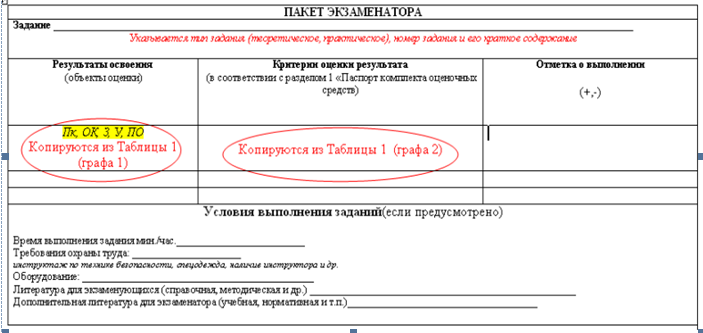 Оформление текстаФормат А4.Поля: верхнее, нижнее, правое – 2 см, левое  – 1 см.Шрифт – Тimes New Roman, высота шрифта –12 (14) кегль, в таблицах допускается высота – 10 кегль. Красная строка  – 1,25 см.Междустрочный интервал – одинарный.Выравнивание текста  – по ширине.Номера страниц – арабскими цифрами, внизу страницы, выравнивание по центру, титульный лист включается в общую нумерацию, но на нем номер не указывается.Печать двухсторонняя.Анализ КОС по УД и ПМАнализ структуры и содержания комплекта оценочных средств (КОС) по ПМ и УД проводится в соответствии с чек-листами, разработанными ГБПОУ КК ЕПК (Приложение 5,6).Создаваемые КОС по ПМ должны проходить согласование в составе ППССЗ/ППКРС с представителями профессионального сообщества (работников и (или) специалистов по профилю получаемого образования, руководителей организаций отрасли, профессиональных экспертов и др.). Приложение 1Приложение 2Макет комплекта оценочных средств для проведения текущего контроля успеваемости и промежуточной аттестации по учебной дисциплине (общеобразовательной)Комплект оценочных средств для проведения текущего контроля успеваемости и промежуточной аттестации по учебной дисциплинеОУДб/п, УД___ ____________________________________________в форме…………………………..в рамках программы подготовки специалистов среднего звена (ППССЗ)/программы подготовки квалифицированных рабочих, служащих (ППКРС) по специальности/профессии СПО ________________________________________Ейск, 202_ Комплект оценочных средств для проведения текущего контроля успеваемости и промежуточной аттестации по учебной дисциплине ОУДб/п, УД ______________________________________________________, разработан на основе ФГОС СПО по специальности/профессии _______________________ (утвержден приказом Министерства образования и науки Российской Федерации № _____ от ______________, ФГОС СОО _______________________ (утвержден приказом Министерства образования и науки Российской Федерации № _____ от ______________, зарегистрирован в Минюсте России ___________ №____________),программы учебной дисциплины ОУДб/п, УД _________________________ , Положения о текущем контроле успеваемости и промежуточной аттестации обучающихся в ГБПОУ КК ЕПК.Разработчики: _________________________________________________, преподаватель________квалификационной категории, _________________________________________________________колледж.1. Паспорт комплекта оценочных средств1.1. Область применения комплекта оценочных средствКомплект оценочных средств предназначен для оценки результатов освоения учебной дисциплины ОУДб/п, УД __________________________.  1.2. Результаты освоения (объекты оценивания):Личностные:Л. 1Л. 2Л…Метапредметные:М.1М.2М....Предметные:П.1П.2П....ОК ПК(Выбрать подходящие ОК и ПК из ФГОС СПО по специальности/профессии)ЛР (Выбрать подходящие из Рабочей программы воспитания)Таблица 1.2. Комплект оценочных средств по учебной дисциплинеОУДб/п, УД _____________________________________________________2.1. Задания для проведения текущего контроля успеваемости2.1.1. Задания для проведения входного контроля Критерии оценки:2.1.2. Задания для проведения административного контроляКритерии оценки:2.1.3. Задания для проведения оперативного контроляТема 1.1 ________________________________________________________Если предусмотрена практическая подготовка по данной теме, задания обозначаются аббревиатурой (ПП).Показатели и критерии оценки: (могут выноситься в Приложение).2.2. Задания для проведения промежуточной аттестации по учебной дисциплине ОУДб/п, УД _______________________________ в форме тип промежуточной аттестацииЗадание 1 (тип задания)Коды проверяемых результатов освоения: _________________________Текст задания: (общий для всех билетов)Вариант 1.Вариант 2. и т.д.Условия выполнения заданияМесто (время) выполнения задания: Время выполнения задания:Вы можете воспользоваться:Задание 2 (защита проектов)Текст задания: Условия выполнения заданияМесто (время) выполнения задания: Время выполнения задания:Вы можете воспользоваться:Задание 3 (защита портфолио)Коды и наименования проверяемых компетенций или их сочетаний:Текст задания: Условия выполнения задания:Место (время) выполнения задания: Время выполнения задания:Вы можете воспользоваться: Тип портфолио: (документов, работ, отзывов, рефлексивный, комплексный (смешанный))Приложение 3Макет комплекта оценочных средств для проведения текущего контроля успеваемости и промежуточной аттестации по учебной дисциплине	Комплект оценочных средств для проведения текущего контроля успеваемости и промежуточной аттестации по учебной дисциплинеОГСЭ (ЕН, ОП)___ ____________________________________________в форме…………………………..в рамках программы подготовки специалистов среднего звена (ППССЗ)/ программы подготовки квалифицированных рабочих, служащих (ППКРС)по специальности/профессии СПО _______________________________________Ейск, 202_ Комплект оценочных средств для проведения текущего контроля успеваемости и промежуточной аттестации по учебной дисциплине ОГСЭ (ЕН, ОП) ______________________________________________________, разработан на основе ФГОС СПО по специальности/профессии _______________________ (утвержден приказом Министерства образования и науки Российской Федерации № _____ от ______________, зарегистрирован в Минюсте России ___________ №____________), программы учебной дисциплины ОГСЭ (ЕН, ОП)______________. Положения о текущем контроле успеваемости и промежуточной аттестации обучающихся в ГБПОУ КК ЕПК.Разработчики: _________________________________________________, преподаватель________квалификационной категории, _________________________________________________________колледж.1. Паспорт комплекта оценочных средств1.1. Область применения комплекта оценочных средствКомплект оценочных средств предназначен для оценки результатов освоения учебной дисциплины ОГСЭ (ЕН, ОП) _______________________.  1.2. Результаты освоения (объекты оценивания):Умения:У 1. У 2. У ...Знания:З 1. З 2. З ...Компетенции:ОК 1.ОК 2.  ОК ... ПК 1.1ПК 1.2ПК …Личностные результаты:ЛР 1.ЛР 2.ЛР…Таблица 1.2. Комплект оценочных средств по учебной дисциплинеОГСЭ (ЕН, ОП) __________________________________________________2.1. Задания для проведения текущего контроля успеваемости2.1.1. Задания для проведения входного контроля Критерии оценки:2.1.2. Задания для проведения административного контроляКритерии оценки:2.1.3. Задания для проведения оперативного контроляТема 1.1 ________________________________________________________Если предусмотрена практическая подготовка по данной теме, задания обозначаются аббревиатурой (ПП).Объекты оценивания:Показатели и критерии оценки: (могут выноситься в Приложение).2.2. Задания для проведения промежуточной аттестации по учебной дисциплине ОГСЭ (ЕН, ОП) ____________________________________ в форме тип промежуточной аттестацииЗадание 1 (тип задания)Коды проверяемых профессиональных и общих компетенций, З, У, ЛР: _____________________________________________________________Текст задания: (общий для всех билетов)Вариант 1.Вариант 2. и т.д.Условия выполнения заданияМесто (время) выполнения задания: Время выполнения задания:Вы можете воспользоваться:Показатели и критерии оценки:Задание 2 (защита проекта)Текст задания: Условия выполнения заданияМесто (время) выполнения задания: Время выполнения задания:Вы можете воспользоваться:Задание 3 (защита портфолио)Коды и наименования проверяемых компетенций или их сочетаний:Текст задания: Условия выполнения задания:Место (время) выполнения задания: Время выполнения задания:Вы можете воспользоваться: Тип портфолио: (документов, работ, отзывов, рефлексивный, комплексный (смешанный))Приложение 4Макет комплекта оценочных средств для проведения текущего контроля успеваемости и промежуточной аттестации по профессиональному модулю (ПМ)Комплект оценочных средствдля проведения текущего контроля успеваемостии промежуточной аттестациипо_ПМ._________________________________________________________в рамках программы подготовки специалистов среднего звена (ППССЗ)/программы подготовки квалифицированных рабочих, служащих (ППКРС)по специальности/профессии СПО ________________________________________Ейск, 202_Комплект оценочных средств для проведения текущего контроля успеваемости и промежуточной аттестации по ПМ ______________________________________________________разработан на основе ФГОС СПО по специальности/профессии _______________________ (утвержден приказом Министерства образования и науки Российской Федерации № _____ от ________, зарегистрирован в Минюсте России___________ №___________), программы профессионального модуля, Положения о текущем контроле успеваемости и промежуточной аттестации обучающихся в ГБПОУ КК ЕПК.Разработчики: _________________________________________________, преподаватель________квалификационной категории, _________________________________________________________колледж,_________________________________________________, преподаватель________квалификационной категории, _________________________________________________________колледж.Паспорт комплекта оценочных средств1.1. Область применения комплекта оценочных средствКомплект оценочных средств, предназначен для оценки результатов освоения ПМ  _____________________________________________________.  1.2. Результаты освоения (объекты оценивания):Практический опыт:ПО 1.ПО ...Умения:У 1. У ...Знания:З 1. З ...Компетенции:ОК 1.ОК ... ПК 1.1ПК …Личностные результаты:ЛР 1.ЛР…Таблица 1.2. Комплект оценочных средств по МДК__________________________________________________________2.1. Задания для проведения текущего контроля успеваемости2.1.1. Задания для проведения входного контроляКритерии оценки:2.1.2. Задания для проведения административного контроляПоказатели и критерии оценки:2.1.3. Задания для проведения оперативного контроляТема 1.1 _____________________________________________________Если предусмотрена практическая подготовка по данной теме, задания обозначаются аббревиатурой (ПП).Объекты оценивания:Показатели и критерии оценки: (могут выноситься в Приложение).2.2. Задания для проведения промежуточной аттестации по МДК ____________________________ в форме тип промежуточной аттестацииЗадание 1 (тип задания)Коды проверяемых профессиональных и общих компетенций, З, У, ПО, ЛР: _______________________________________________________________Текст задания: (общий для всех билетов)Вариант 1.Вариант 2. и т.д.Условия выполнения заданияМесто (время) выполнения задания: Время выполнения задания:Вы можете воспользоваться:Показатели и критерии оценки:2.3. Задания для проведения промежуточной аттестации по учебной практике _________________ в форме тип промежуточной аттестацииЗадание 1 (тип задания)Коды проверяемых профессиональных и общих компетенций, У, ПО, ЛР:Текст задания: (общий для всех билетов)Вариант 1.Вариант 2. и т.д.Условия выполнения заданияМесто (время) выполнения задания: Время выполнения задания:Вы можете воспользоваться:Показатели и критерии оценки:2.4. Задания для проведения промежуточной аттестации по производственной практике _______________ в форме тип промежуточной аттестацииЗадание 1 (тип задания)Коды проверяемых профессиональных и общих компетенций, У, ПО, ЛР: _______________________________________________________________Текст задания: (общий для всех билетов)Вариант 1.Вариант 2. и т.д.Условия выполнения заданияМесто (время) выполнения задания: Время выполнения задания:Вы можете воспользоваться:Показатели и критерии оценки:Нумерация изменится, если ПМ состоит из нескольких МДК3. Комплект оценочных средств для проведения экзамена квалификационного по ПМ /экзамена по модулю__________________________________________________________________Задание 1 (тип задания)Коды проверяемых профессиональных и общих компетенций, ЛР: _____Текст задания: (общий для всех билетов)Вариант 1.	Вариант 2. и т.д.Условия выполнения заданияМесто (время) выполнения задания: Время выполнения задания:Вы можете воспользоваться:Показатели и критерии оценки:Задание 2 (защита проекта)Текст задания: Условия выполнения заданияМесто (время) выполнения задания: Время выполнения задания:Вы можете воспользоваться:Задание 3 (защита портфолио)Коды и наименования проверяемых компетенций или их сочетаний:Текст задания: Условия выполнения задания:Место (время) выполнения задания: Время выполнения задания:Вы можете воспользоваться:Тип портфолио: (документов, работ, отзывов, рефлексивный, комплексный (смешанный))Пакет экзаменатораПриложение 5Чек-лист внутреннего аудита КОС учебной дисциплиныАнализируемые показателиРекомендации по доработке комплекта КОС по УД (при необходимости):Ф. И. О., должность, место работы, подпись анализирующегоПриложение 6Чек-лист внутреннего аудита КОС профессионального модуляАнализируемые показателиРекомендации по доработке комплекта КОС по ПМ (при необходимости):Ф. И. О., должность, место работы, подпись анализирующегоДолжностьФамилия/ПодписьДатаРазработалЗам директора по УРЛих С.А./ДолжностьФ.И.О.ДатаПодпись№ п/пДата внесения измененийНомера листовДокумент, на основании которого внесено изменениеКраткое содержание измененияФ.И.О., подписьЭлемент модуляПромежуточная аттестацияМДК (индекс и наименование)МДК (индекс и наименование)…Учебная практикаПроизводственная практика (по профилю специальности)/ Производственная практикаЭкзамен квалификационный / Экзамен по модулю (для актуализированных ФГОС)Экзамен квалификационный / Экзамен по модулю (для актуализированных ФГОС)Результаты освоения(объекты оценивания)Коды в группахРезультаты освоения(объекты оценивания)Коды в группахОсновные показатели оценки результата и их критерииТип задания;№ заданияФорма аттестации(в соответствии с учебным планом)Уровни в таксономии Б. БлумаГлаголы для формулировки показателейЗнаниеСистематизировать, собирать, определить, описать, воспроизвести, перечислить,назвать, представить, сформулировать, сообщить, перечислить, изложитьПониманиеСопоставить, установитьразличия, объяснить, обобщить, переформулировать,сделать обзор, выбирать, перефразироватьпереводить, дать примерыАнализАнализировать, дифференцировать, распознавать, разъединять, выявлять, иллюстрировать, намечать, указывать, устанавливать (связь), отобрать, отделять, подразделять, классифицировать, сравниватьСинтезКатегоризировать, соединять, составлять, собирать, создавать, разрабатывать, изобретать, переписывать, подытоживать, рассказывать, сочинять, систематизировать, изготавливать, управлять, формализовать, формулировать, находить решение, описывать, делать выводыОценкаОценить, сравнить, сделать вывод, противопоставить, критиковать, проводить, различать, объяснять, обосновывать, истолковывать, устанавливать связь, подытоживать, поддерживатьРезультаты (освоенные профессиональные компетенции)Основные показатели оценки результатаПроводить внеурочные занятияПроведение внеурочного занятияНекорректная формулировка. Какие показатели свидетельствуют о том, что внеурочное занятие проведено в соответствии с требованиями к такой форме занятия?Результаты (освоенные профессиональные компетенции)Основные показатели оценки результатаПроводить внеурочные занятияУметь проводить внеурочные занятия.Некорректная формулировка: что значить уметь проводить такие занятия?Результаты(освоенные профессиональные компетенции)Основные показатели оценки результатаПроводить внеурочные занятияЗнать основные методы обучения.Некорректная формулировка: можно знать, но не применять знания. Знание – только один из инструментов компетенции.Результаты освоения(объекты оценивания)Коды в группахРезультаты освоения(объекты оценивания)Коды в группахОсновные показатели оценки результата и их критерииТип задания;№ заданияФорма аттестации(в соответствии с учебным планом)МДК 01.01 Теоретические основы организации обучения в начальных классахМДК 01.01 Теоретические основы организации обучения в начальных классахМДК 01.01 Теоретические основы организации обучения в начальных классахМДК 01.01 Теоретические основы организации обучения в начальных классахМДК 01.01 Теоретические основы организации обучения в начальных классахПК 1.1ПК 4.1ЛР З 2,З 3, З 5, З 6, З 10, З 11, З 14, З 15, З 17, З 18Н 1, У 2, У 3, У 14- определение целей и задач урока, разработка технологических карт уроков математики в соответствии требованиям ФГОС;- определение типа, структуры урока, эффективности методов и средств обучения, логики построения урока, приемов активизации обучающихся;- использование средств обратной связи при проведении уроков математики;- ведение самоанализа урока математики и анализа показательных и пробных уроков;- выбор и применение эффективных методов и способов решения профессиональных задач при обучении математике;Тестовые задания № 1-11Тестовые задания № 12Практические ситуационные задачи № 1-5Практические задания № 1-10Тестовые задания по вариантам (25 вариантов)Практические задания (25 вариантов)Практические задания (5 вариантов)Текущий контроль успеваемости в форме тестированияТекущий контроль успеваемости (административный контроль) в форме тестированияТекущий контроль успеваемости в форме решения практических ситуационных задачТекущий контроль успеваемости в форме выполнения практических заданийПромежуточная аттестация в форме экзамена по МДК 01.01Промежуточная аттестация в форме дифференцированного зачета по теме: «Современный урок математики в начальной школе».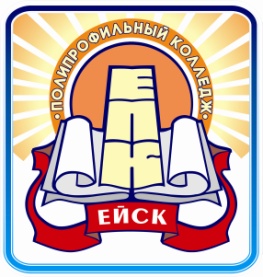 Министерство образования, науки и молодежной политики Краснодарского краяГосударственное бюджетное профессиональное образовательное учреждение Краснодарского края «Ейский полипрофильный колледж»Комплект оценочных средствОдобрено УМО преподавателей___________________________________ протокол №  ___  от «___» ______202__ г.Председатель УМО __________________СОГЛАСОВАНОзам. директора по УР_________ /__________ОК, ПК, ЛРРезультаты освоения УД (метапредметные, предметные, личностные)СодержаниеобученияХарактеристика основных видов учебной деятельности студента (на уровне учебных действий)Показатели и критерииоцениванияТип задания;№ заданияФорма аттестации(в соответствиис учебным планом)Тематика проектов:_________________________________________________________________Основные требования:Тематика проекта должна соответствовать содержанию учебной дисциплины и быть согласована с руководителем.Требования к структуре и оформлению проекта:  _______________.Требования к защите проекта: ______________________________.Коды и наименования проверяемых компетенций или их сочетанийВид работы (документа в портфолио)Показатели оценки результатаОценка(да/нет)Оценка(да/нет)Основные требованияТребования к оформлению портфолио: _____________________Требования к презентации и защите портфолио: ________________________Основные требованияТребования к оформлению портфолио: _____________________Требования к презентации и защите портфолио: ________________________Основные требованияТребования к оформлению портфолио: _____________________Требования к презентации и защите портфолио: ________________________Основные требованияТребования к оформлению портфолио: _____________________Требования к презентации и защите портфолио: ________________________Министерство образования, науки и молодежной политики Краснодарского краяГосударственное бюджетное профессиональное образовательное учреждение Краснодарского края «Ейский полипрофильный колледж»Комплект оценочных средствОдобрено УМО преподавателей___________________________________ протокол №  ___  от «___» ______202__ г.Председатель УМО __________________СОГЛАСОВАНОзам. директора по УР_________ /________Результаты освоения(объекты оценивания)Коды в группахРезультаты освоения(объекты оценивания)Коды в группахОсновные показатели оценки результата и их критерииТип задания;№ заданияФорма аттестации(в соответствии с учебным планом)ПКОКЛРУЗПКОКЛРУЗТематика проектов:__________________________________________________________________Основные требования:Тематика проекта  должна соответствовать содержанию учебной дисциплины и быть согласована с руководителем.Требования к структуре и оформлению проекта:  _______________.Требования к защите проекта: ______________________________.Объекты оценивания:Показатели и критерии оценки:Коды и наименования проверяемых компетенций или их сочетанийВид работы (документа в портфолио)Показатели оценки результатаОценка(да/нет)Оценка(да/нет)Основные требованияТребования к оформлению портфолио: ________________________________Требования к презентации и защите портфолио:_________________________Основные требованияТребования к оформлению портфолио: ________________________________Требования к презентации и защите портфолио:_________________________Основные требованияТребования к оформлению портфолио: ________________________________Требования к презентации и защите портфолио:_________________________Основные требованияТребования к оформлению портфолио: ________________________________Требования к презентации и защите портфолио:_________________________Министерство образования, науки и молодежной политики Краснодарского краяГосударственное бюджетное профессиональное образовательное учреждение Краснодарского края «Ейский полипрофильный колледж»Комплект оценочных средствОдобрено УМО преподавателей___________________________________ протокол №  ___  от «___» ______202__ г.Председатель УМО __________________СОГЛАСОВАНОзам. директора по УР_________ /________Элемент модуляПромежуточная аттестацияМДК (индекс и наименование)МДК (индекс и наименование)…Учебная практикаПроизводственная практика (по профилю специальности)/ Производственная практикаЭкзамен квалификационный / Экзамен по модулюЭкзамен квалификационный / Экзамен по модулюРезультаты освоения(объекты оценивания)Коды в группахРезультаты освоения(объекты оценивания)Коды в группахОсновные показатели оценки результата и их критерииТип задания;№ заданияФорма аттестации(в соответствии с учебным планом)МДК 01.01 МДК 01.01 МДК 01.01 МДК 01.01 МДК 01.01 ПКОКЛРУЗ...…МДК 01.02МДК 01.02МДК 01.02МДК 01.02МДК 01.02ПКОКЛРУЗ...…Учебная практикаУчебная практикаУчебная практикаУчебная практикаУчебная практикаПКОКЛРУПО...…Производственная практика (по профилю специальности)/Производственная практикаПроизводственная практика (по профилю специальности)/Производственная практикаПроизводственная практика (по профилю специальности)/Производственная практикаПроизводственная практика (по профилю специальности)/Производственная практикаПроизводственная практика (по профилю специальности)/Производственная практикаПКОКЛРУПО...…Экзамен квалификационный по ПМ …………/ Экзамен по модулюЭкзамен квалификационный по ПМ …………/ Экзамен по модулюЭкзамен квалификационный по ПМ …………/ Экзамен по модулюЭкзамен квалификационный по ПМ …………/ Экзамен по модулюЭкзамен квалификационный по ПМ …………/ Экзамен по модулюПКОКЛРПКОКЛР……Тематика проектов:_______________________________________________Основные требования:Тематика проекта должна соответствовать содержанию профессионального модуля и быть согласована с руководителем.Требования к структуре и оформлению проекта:  _______________.Требования к защите проекта: ______________________________.Показатели и критерии оценки:Коды и наименованияпроверяемыхкомпетенций или ихсочетанийВид работы (документа в портфолио)ПоказателиоценкирезультатаПоказателиоценкирезультатаОценка(да/нет)Основные требованияТребования к оформлению портфолио: _____________________Требования к презентации и защите портфолио: _____________Основные требованияТребования к оформлению портфолио: _____________________Требования к презентации и защите портфолио: _____________Основные требованияТребования к оформлению портфолио: _____________________Требования к презентации и защите портфолио: _____________ПАКЕТ ЭКЗАМЕНАТОРАПАКЕТ ЭКЗАМЕНАТОРАПАКЕТ ЭКЗАМЕНАТОРАЗадание 1______________________________________________________________________________________________указывается тип задания (теоретическое, практическое), номер задания и его краткое содержание Задание 1______________________________________________________________________________________________указывается тип задания (теоретическое, практическое), номер задания и его краткое содержание Задание 1______________________________________________________________________________________________указывается тип задания (теоретическое, практическое), номер задания и его краткое содержание Результаты освоения(объекты оценки)Критерии оценки результата (в соответствии с разделом 1 «Паспорт комплекта оценочных средств)Отметка о выполнении (+,-)Условия выполнения заданий (если предусмотрено)Время выполнения задания (мин./час.) ___________________________________________________________________Требования охраны труда: _______________________________________________________________________________инструктаж по технике безопасности, спецодежда, наличие инструктора и др.Оборудование: _________________________________________________________________________________________Литература для экзаменующихся (справочная, методическая и др.) ____________________________________________Дополнительная литература для экзаменатора (учебная, нормативная и т.п.)_____________________________________Условия выполнения заданий (если предусмотрено)Время выполнения задания (мин./час.) ___________________________________________________________________Требования охраны труда: _______________________________________________________________________________инструктаж по технике безопасности, спецодежда, наличие инструктора и др.Оборудование: _________________________________________________________________________________________Литература для экзаменующихся (справочная, методическая и др.) ____________________________________________Дополнительная литература для экзаменатора (учебная, нормативная и т.п.)_____________________________________Условия выполнения заданий (если предусмотрено)Время выполнения задания (мин./час.) ___________________________________________________________________Требования охраны труда: _______________________________________________________________________________инструктаж по технике безопасности, спецодежда, наличие инструктора и др.Оборудование: _________________________________________________________________________________________Литература для экзаменующихся (справочная, методическая и др.) ____________________________________________Дополнительная литература для экзаменатора (учебная, нормативная и т.п.)_____________________________________Министерство образования, науки и молодежной политики Краснодарского краяМинистерство образования, науки и молодежной политики Краснодарского краяГосударственное бюджетное профессиональное образовательное учреждение Краснодарского края «Ейский полипрофильный колледж»Государственное бюджетное профессиональное образовательное учреждение Краснодарского края «Ейский полипрофильный колледж»Чек-лист внутреннего аудитаЧек-лист внутреннего аудитаАудит процессов СМК Аудит учебной деятельностиСроки проведения аудитаНаименование аудитааудит оценочного средства «Анализ структуры и содержания комплекта оценочных средств (КОС) по учебной дисциплине»Чек лист согласованПредседатель УМООбъекты проверкиКОС учебной дисциплины Цель проверкиВыявление соответствия (несоответствия) Макету, требованиям ФГОС, содержанию программы УДДолжность, Ф. И.О. проверяющегоДолжность, Ф. И. О. проверяющегоКод и наименование ФГОС Код и наименование УДФ. И. О. разработчиков КОСНаименование УМО№ п/пНаименование показателяОценкаОценка№ п/пНаименование показателяданет1.Соответствие структуры КОС по УД ОПОП (ООП) ППССЗ/ППКРС по специальности/профессии Макету2.Оборотная сторона титульного листа соответствует Макету, содержит информацию о ФГОС, программе УД3.Наличие структурных элементов, введенных в комплект дополнительно. При наличии перечислить:4.В разделе Область применения комплекта оценочных средств указано наименование УД в соответствии с учебным планом5.Результаты освоения (объекты оценивания), указанные в п.1.2 комплекта, соответствуют ФГОС по специальности/профессии, программе УД6.Количество и формулировки показателей оценки результата позволяют выявить сформированность знаний и умений (практико-ориентированы; разработаны в соответствии с Методической инструкцией по заполнению макета комплекта оценочных средств)7.Количество групп У и З соответствует количеству заданий для промежуточной аттестации8.Группы У и З комплекта для промежуточной аттестации ориентированы на типовые виды работ специалиста соответствующей квалификации, указанные в квалификационных характеристиках9.Показатели оценки результата комплекта разработаны в соответствии со стандартами (ГОСТ, СНиП, техническими регламентами и др.), нормативными документами. 10.В разделе 2 Комплект оценочных средств представлены задания для проведения входного контроля с критериями11.В разделе 2 Комплект оценочных средств представлены задания для проведения административного контроля с критериями12.В разделе 2 Комплект оценочных средств представлены задания для проведения оперативного контроля по темам13.Типы заданий в п.1.2. соответствуют типам заданий по темам, представленным в разделе 2 Комплект оценочных средств14.Присутствует формулировка общего типового задания в каждом задании промежуточной аттестации15.Содержание заданий направлено на решение учебных и профессиональных задач и максимально приближено к ситуации профессиональной деятельности16.Количество вариантов заданий для промежуточной аттестации соответствует их типу и количеству обучающихся17.Критерии оценки разработаны для всех заданий текущего контроля успеваемости и промежуточного контроля18.Условия выполнения прописаны для каждого вида заданий промежуточной аттестации (место (время) выполнения задания, максимальное время выполнения задания, оборудование (инвентарь), расходные материалы, литература и другие источники, информационно-коммуникационные технологии и проч.) Министерство образования, науки и молодежной политики Краснодарского краяМинистерство образования, науки и молодежной политики Краснодарского краяМинистерство образования, науки и молодежной политики Краснодарского краяГосударственное бюджетное профессиональное образовательное учреждение Краснодарского края «Ейский полипрофильный колледж»Государственное бюджетное профессиональное образовательное учреждение Краснодарского края «Ейский полипрофильный колледж»Государственное бюджетное профессиональное образовательное учреждение Краснодарского края «Ейский полипрофильный колледж»Чек-лист внутреннего аудитаЧек-лист внутреннего аудитаЧек-лист внутреннего аудитаАудит процессов СМК Аудит учебной деятельностиАудит учебной деятельностиСроки проведения аудитаНаименование аудитааудит оценочного средства «Анализ структуры и содержания комплекта оценочных средств (КОС) по профессиональному модулю»аудит оценочного средства «Анализ структуры и содержания комплекта оценочных средств (КОС) по профессиональному модулю»Чек лист согласованПредседатель УМООбъекты проверкиКОС ПМКОС ПМЦель проверкиВыявление соответствия (несоответствия) Макету, требованиям ФГОС, содержанию программы ПМВыявление соответствия (несоответствия) Макету, требованиям ФГОС, содержанию программы ПМДолжность, Ф. И. О. проверяющегоДолжность, Ф. И. О. проверяющегоКод и наименование ФГОС Код и наименование ПМФ. И. О. разработчиков КОСНаименование УМО№ п/пНаименование показателяОценкаОценка№ п/пНаименование показателяданетСоответствие структуры КОС по профессиональному модулю ОПОП (ООП) ППССЗ/ППКРС по специальности/профессии МакетуОборотная сторона титульного листа соответствует Макету, содержит информацию о ФГОС, программе ПМНаличие структурных элементов, введенных в комплект дополнительно. При наличии перечислить:В разделе Область применения комплекта оценочных средств указано наименование ПМ в соответствии с учебным планомФормы промежуточной аттестации по ПМ, указанные в п.1.1 комплекта, соответствуют учебному плану6.Результаты обучения (ПК, ОК и ЛР, З, У, практический опыт), указанные в п.1.2 комплекта, соответствуют ФГОС по специальности/профессии, программе профессионального модуля (разделы 2, 5)7.Количество и формулировки показателей оценки результата позволяют выявить сформированность ПК, ОК, ЛР, З, У, практического опыта (практикоориентированы; учитывают требования к умениям и практическому опыту, указанным в п.1.2 Паспорта программы ПМ; разработаны в соответствии с Методической инструкцией по заполнению макета комплекта оценочных средств)8.Группы ПК и ОК для экзамена квалификационного / экзамена по модулю ориентированы на типовые виды работ специалиста соответствующей квалификации, указанные в квалификационных характеристиках9.Показатели оценки результата комплекта разработаны в соответствии  со стандартами (ГОСТ, СНиП, техническими регламентами и др.), нормативными документами. Включают показатели оценки хода выполнения задания и (или) готового продукта/выполненного процесса и (или) устного обоснования10. Разработаны оценочные средства для выявления сформированности ПК, ОК и ЛР, проверяемые дополнительно: портфолио, курсовой проект, готовый продукт и др. (в рамках экзамена квалификационного / экзамена по модулю) (указать)11.Тип портфолио (при наличии) позволяет оценить сформированность проверяемых дополнительно ПК, ОК и ЛР12.Структура портфолио соответствует его типу13.Показатели оценки портфолио, презентации (при наличии) и защиты позволяют оценить сформированность проверяемых ОК и ПК или их сочетаний14.Количество компетентностно-ориентированных комплексных заданий для экзамена квалификационного / экзамена по модулю соответствует количеству сгруппированных ПК, ОК и ЛР 15.Содержание заданий направлено на решение не учебных, а профессиональных задач и максимально приближено к ситуации профессиональной деятельности16.Количество вариантов заданий соответствует их типу и количеству обучающихся17.Критерии оценки разработаны для всех заданий18.Показатели оценки хода выполнения задания и (или) подготовленного продукта/осуществленного процесса и (или) устного обоснования разработаны в соответствии с технологической картой (инструкционной картой, алгоритмом и др.) выполнения типового задания 19.Обозначено количество показателей оценки, по которым принимается решение о том, что ВД освоен или не освоен